NAME: OBI IFECHUKWU CHRISTABELMATRIC NUMBER: 16/SCI14/008DEPARTMENT: GEOLOGYCOLLEGE: SCIENCESCOURSE: CSC201 ( COMPUTER PROGRAMMING ) 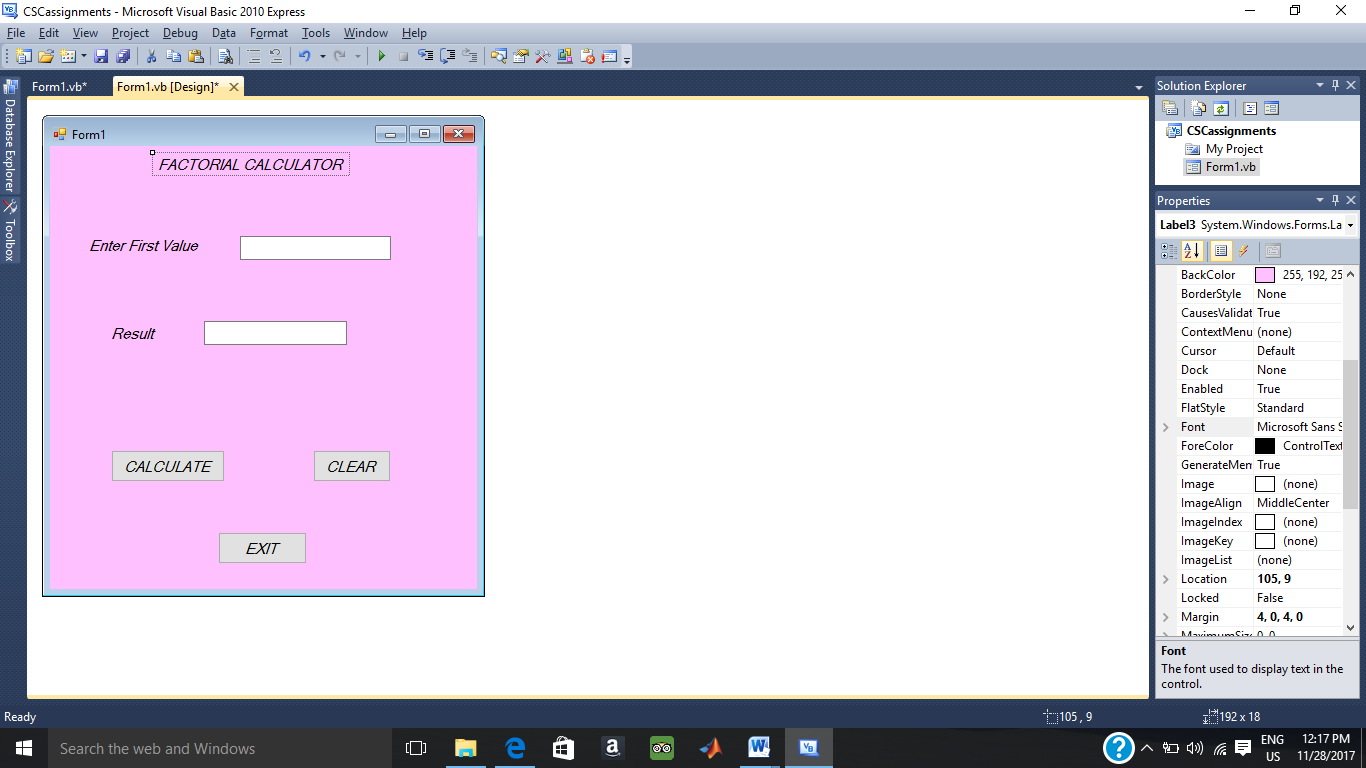 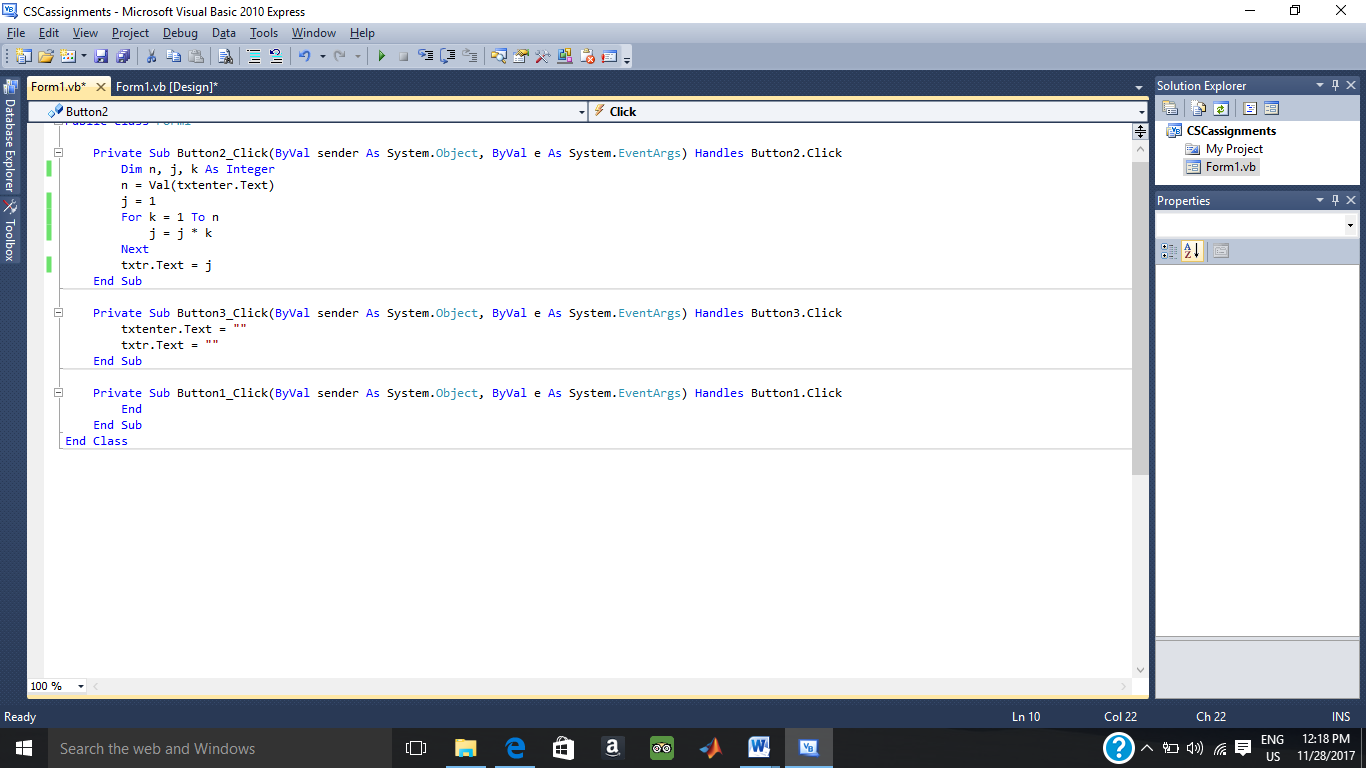 